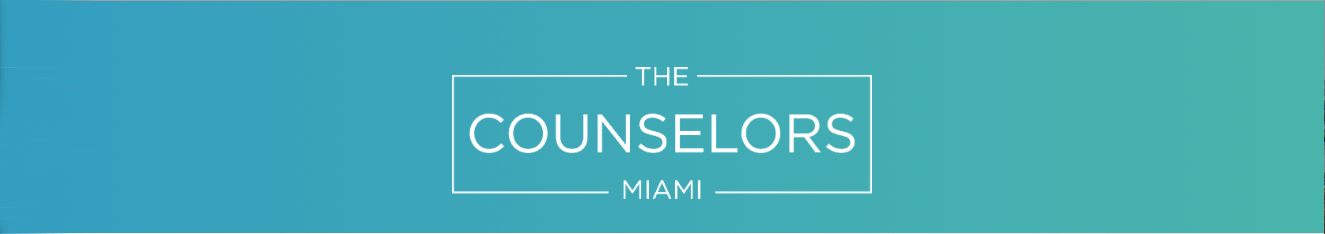 The Counselors Miami invites you to apply for a position on our Advisory Council.  All applications due by November 15th.  Please send completed applications to thecounselors@thecounselorsmiami.com.   If you would like to learn more about our practice please visit www.thecounselorsmiami.com.Purpose:The Counselors Miami (TCM) Advisory Council is a think-tank for twenty-somethings who want to contribute to the social-emotional well-being of future generations.  This group will give voice to the experience of the new generation- current concerns, ways of life and social norms.  The Advisory Council will inform TCM’s programing for our pre-teen/teenage and parent population such as social media, dating, sex, alcohol and drugs.  Requirements:   Ages 21-25Commitment: Advisors are appointed for a year and are required 1-2 hours a month in person or via skype/zoom/etc.  Time/date to be determined.Additional Activities:Potential speaking engagements on an as needed basis (not a requirement).Compensation:This is a volunteer position.  Please note that your participation can result in references for future employers/graduate programs and may be a compelling addition to your resume.Contact InformationContact InformationContact InformationName:Cell:Email:Address:SchoolSchoolSchoolAre you currently a student?  Are you currently a student?  Name of College/University:Name of College/University:Degree earned:Degree earned:High School attended:High School attended:Location (city/state):Location (city/state):EmploymentEmploymentEmploymentAre you currently employed?  Are you currently employed?  Name of EmployerName of EmployerRole/Title:Role/Title:Professional OrganizationsProfessional OrganizationsProfessional OrganizationsAre you a member of a professional organization?: Name of organization:What is the primary purpose of this organization?Social OrganizationsSocial OrganizationsSocial OrganizationsAre you a member of a social organization: Yes/NoName of organization:What is the primary purpose of this organization?Please take a moment to explain your interest in becoming a member of the TCM Advisory Council.Please take a moment to explain your interest in becoming a member of the TCM Advisory Council.Please take a moment to explain your interest in becoming a member of the TCM Advisory Council.Please take a moment to describe any specific experiences, interests or skills that would inform your contribution to the Advisory Council.Please take a moment to describe any specific experiences, interests or skills that would inform your contribution to the Advisory Council.Please take a moment to describe any specific experiences, interests or skills that would inform your contribution to the Advisory Council.